Дата 24.12.20.Группа 18-ПСО-1дкНаименование предмета :БЖПрактическая работа №22  Производственная  вентиляция1.  цель работыРассчитать оптимальные параметры воздухообмена производственной вентиляции.2.  Методика расчетаУстройство и эксплуатация вентиляционных систем регламентируется нормативными документами:·  СНиП «Отопление, вентиляция и кондиционирование»·  ГОСТ 12.4.021-75 «Система стандартов безопасности труда. Системы вентиляционные. Общие требования»Назначение вентиляции – обеспечение заданной чистоты воздуха и заданных метеорологических условий в производственных помещениях.Расчет производственной вентиляции, как правило, состоит из двух основных этапов:1.  Определение количества вредных выделений;2.  Определение необходимого количества воздуха для разбавления вредных выделений.Зная архитектурно-строительные характеристики здания, количество вредных выделений и количество воздуха для их разбавления, можно спроектировать общеобменную вентиляцию для жилых и общественных зданий, а для производственных помещений еще и дополнительно местную вентиляцию и аэрацию.В данной работе производится расчет вентиляции в учебной аудитории или рабочих помещениях по указанным двум основным этапам, который необходим для формирования у студентов общего представления о проектировании систем вентиляции.Этап1. Расчет поступления в помещение вредных выделений1.1.  Расчет теплопоступленийТепловыделения (или теплопоступления, или  теплопритоки) в помещения жилых и общественных зданий складывается в основном из следующих потоков теплоты:·  от людей;·  от искусственного освещения;·  от солнечной радиации (в теплый и переходный периоды года);·  от работающих отопительных приборов систем отопления (в холодный период);·  от технологического оборудования, расположенного в помещении;·  от других источников теплоты (горячей пищи, нагретых поверхностей оборудования,·  горячей воды и пр.);·  от поступающего в воздух помещения водяного пара (скрытая теплота).Рассмотрим методики расчёта для первых двух видов теплопоступлений как основных и типичных для большинства видов помещений.1.1.1. Теплопоступления от людей, Вт/ч, рассчитываются по формуле, (1)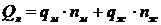 где qм, qж – удельное выделение явного тепла одним мужчиной или женщиной соответственно, Вт/(ч∙чел); nм, nж – количество мужчин и женщин соответственно.Тепловыделения от мужчин определяют по таблице 1 с учетом температуры внутреннего воздуха в помещении и интенсивности физической нагрузки людей. Взрослые женщины выделяют 85% от тепла, поступающего от взрослого мужчины.Таблица 1Количество выделяемых взрослыми людьми тепла и влаги1.1.2. Тепловыделения от источников искусственного освещения Qосв., Вт/ч, для 8-ми часовой рабочей смены определяются как, (2)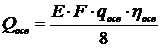 где Е – нормативная освещенность рабочей поверхности (таблица2), лк; F – площадь помещения, м2; qосв – удельные тепловыделения от источников искусственного освещения (таблица 3), Вт/(м2×лк); hосв – доля тепла, поступающего от светильников в помещение.Если светильники находятся непосредственно в помещении hосв=1 и hосв=0,45 – если светильники располагаются в вентилируемом подвесном потолке.Таблица 2Уровень общего освещения помещенийПреподователь______________Ахмедова А.И.ПоказательКоличество теплоты, Вт/(ч∙чел), и влаги mч, г/(ч∙чел), выделяемых одним мужчиной при температуре воздуха в помещении, оС101520253035В состоянии покояТеплота явная qм. я14012090604010Полная qм. п165145120959595Влага mч3030405075115При легкой работеТеплота явная qм. я1501209965405Полная qм. п180160151145145145Влага mч405575115150200При работе средней тяжестиТеплота явная qм. я16513510570405Полная qм. п215210205200200200Влага mч70110140185230280При тяжелой работеТеплота явная qм. я200165130955010Полная qм. п290290290290290290Влага mч135185240295355415ПомещенияОбщая освещенность помещения Е, лкПроектные залы, конструкторские бюро600Читальные залы, проектные кабинеты, рабочие и классные комнаты и аудитории, офисные помещения300Залы заседаний, спортивные, актовые, зрительные залы клубов, фойе театров, обеденные залы, буфеты200Крытые бассейны, фойе клубов и кинотеатров150Номера гостиниц100Зрительные залы кинотеатров, палаты и спальные комнаты санаториев75Торговые залы магазинов продовольственных товаров400То же, промышленных товаров300То же, хозяйственных товаров200Аптеки150